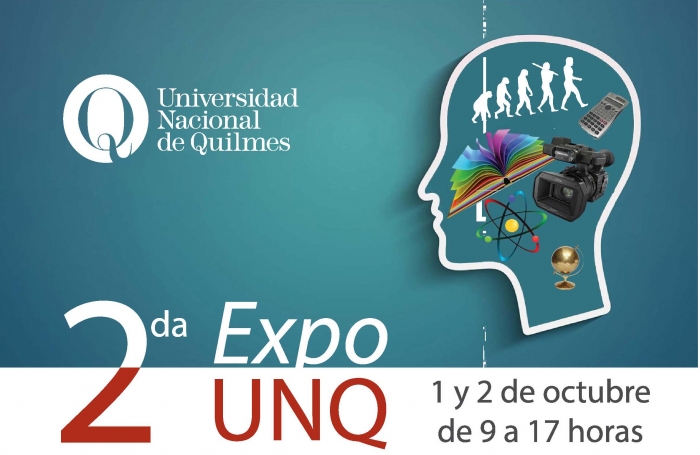 HorarioActividad – Día Martes  1º de octubreLugar 9.30 hsUniversidad sustentable10610.00 hsCharla carrerasSUM10.50 hsCharla Economía y GéneroGAZEBO11.15 hsJuego Coopolis GiganteSUM o Rosa de los Vientos11.30 hsComo realizar tu primer Curriculum Vitae10613.00 hsINTERVALOINTERVALO14.00 hsCharla carrerasSUM15.00hsCharla Economía y GéneroGAZEBO15.50 hsJuego Coopolis GiganteSUM o Rosa de los Vientos16.15 hsCharla: Tips para tu primera entrevista laboral106HorarioActividad – Día Miércoles 2 de octubreLugar9.30 hsUniversidad sustentable 10410.00 hsCharla carrerasSUM10.50 hsCharla Economía y GéneroGAZEBO11.00 hsJuego Coopolis GiganteSUM o Rosa de los Vientos11.30 hsCharla: Tips para tu primera entrevista laboral10413.00 HsINTERVALOINTERVALO14.00 hsCharla carrerasSUM15.15 hsCharla: Como llevar adelante mi emprendimiento personal. Graduado Alejandro Larumbe. Caso El Charro10416.00 hsJuego Coopolis GiganteSUM o Rosa de los Vientos16.15hsCharla :Como realizar tu primer Curriculum Vitae10416.40Actividad “Comercio Electrónico”.GAZEBO